Муниципальный контракт № 0120300004021000027 от 24.01.2022 г., форма КС-3 № 1 от 22.06.2022 г., форма КС-2 № 1 от 22.06.2022 г.Благоустройство дворовой территории по ул. Юбилейная д. 2 (перед работами)Заказчик:										Подрядчик: И.о. главы администрации:________________ А.А. Светайло	                         Индивидуальный предприниматель ____________ А.Р. КазарянМуниципальный контракт № 0120300004021000027 от 24.01.2022 г., форма КС-3 № 1 от 22.06.2022 г., форма КС-2 № 1 от 22.06.2022 г.Благоустройство дворовой территории по ул. Юбилейная д. 2 (во время работ)Заказчик:								             	Подрядчик: И.о. главы администрации:________________ А.А. Светайло			Индивидуальный предприниматель ____________ А.Р. КазарянМуниципальный контракт № 0120300004021000027 от 24.01.2022 г., форма КС-3 № 1 от 22.06.2022 г., форма КС-2 № 1 от 22.06.2022 г.Благоустройство дворовой территории по ул. Юбилейная д. 2 (окончание работ)Заказчик:											Подрядчик:И.о. главы администрации:________________ А.А. Светайло		        Индивидуальный предприниматель ____________ А.Р. Казарян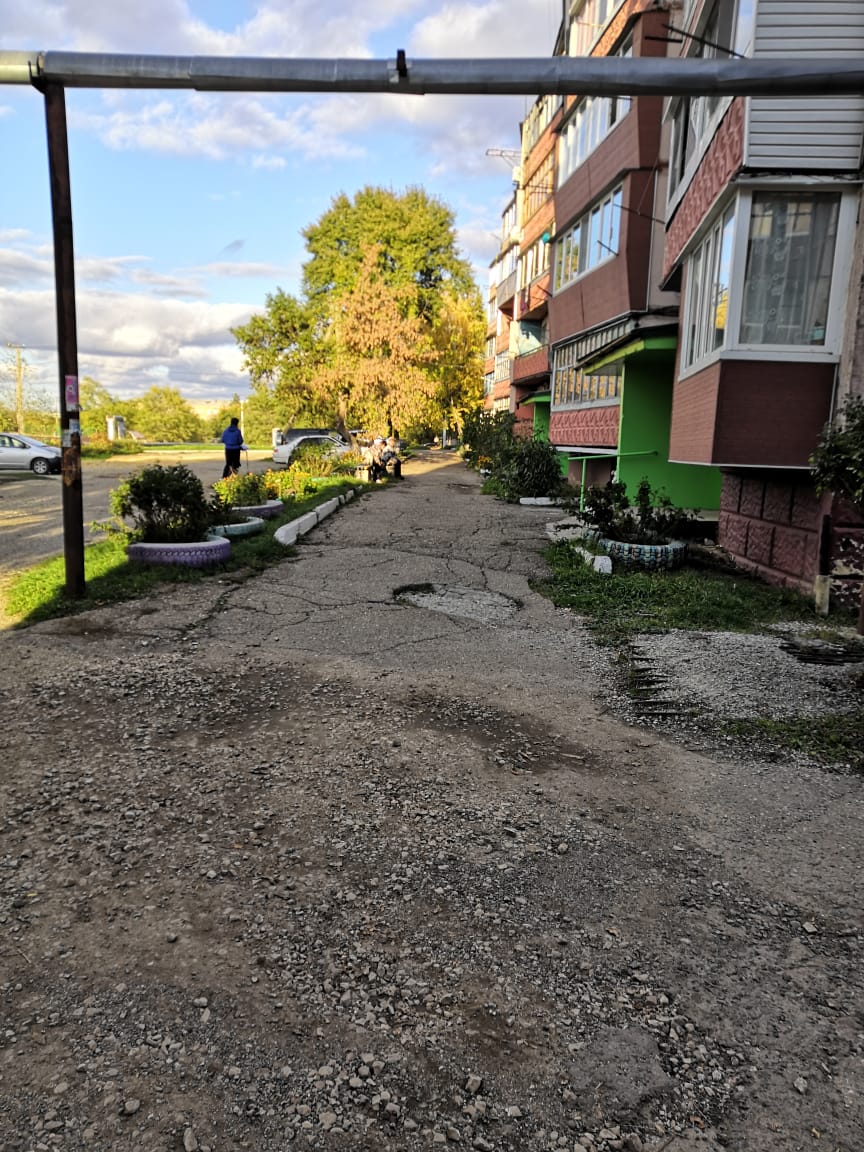 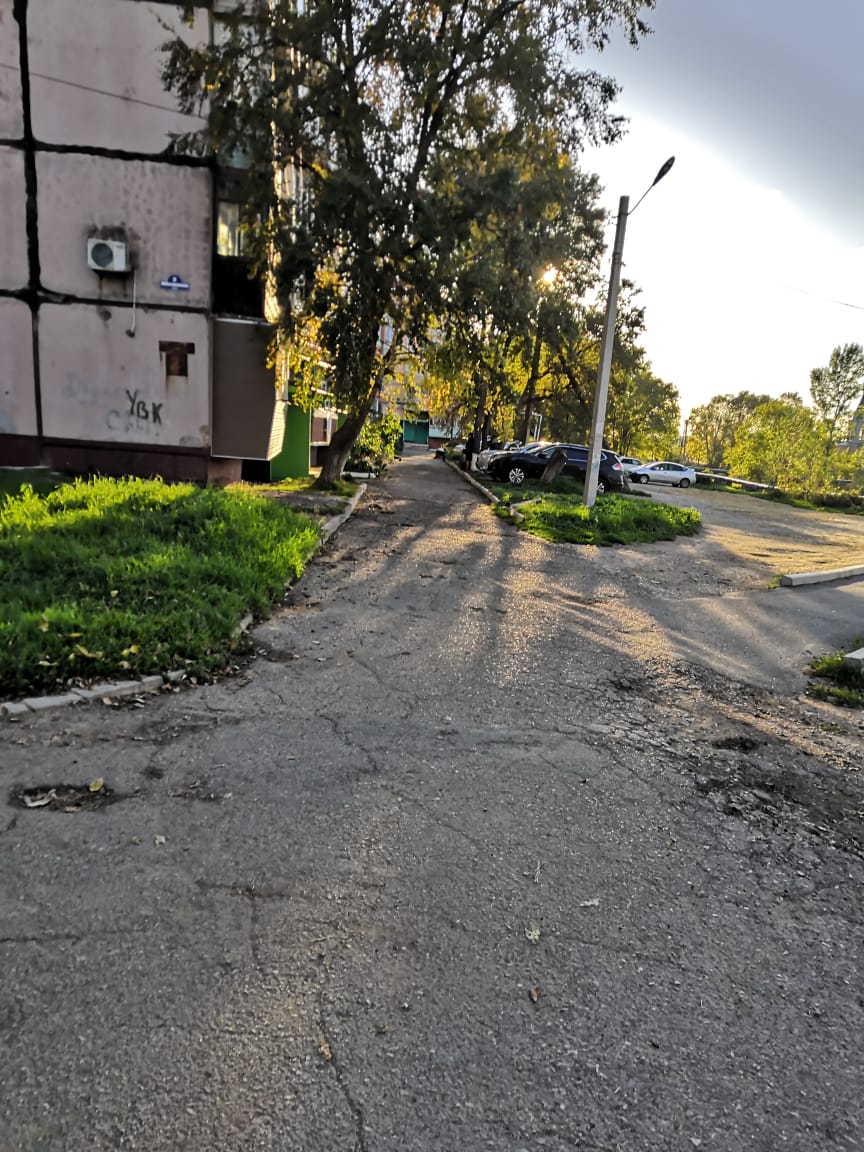 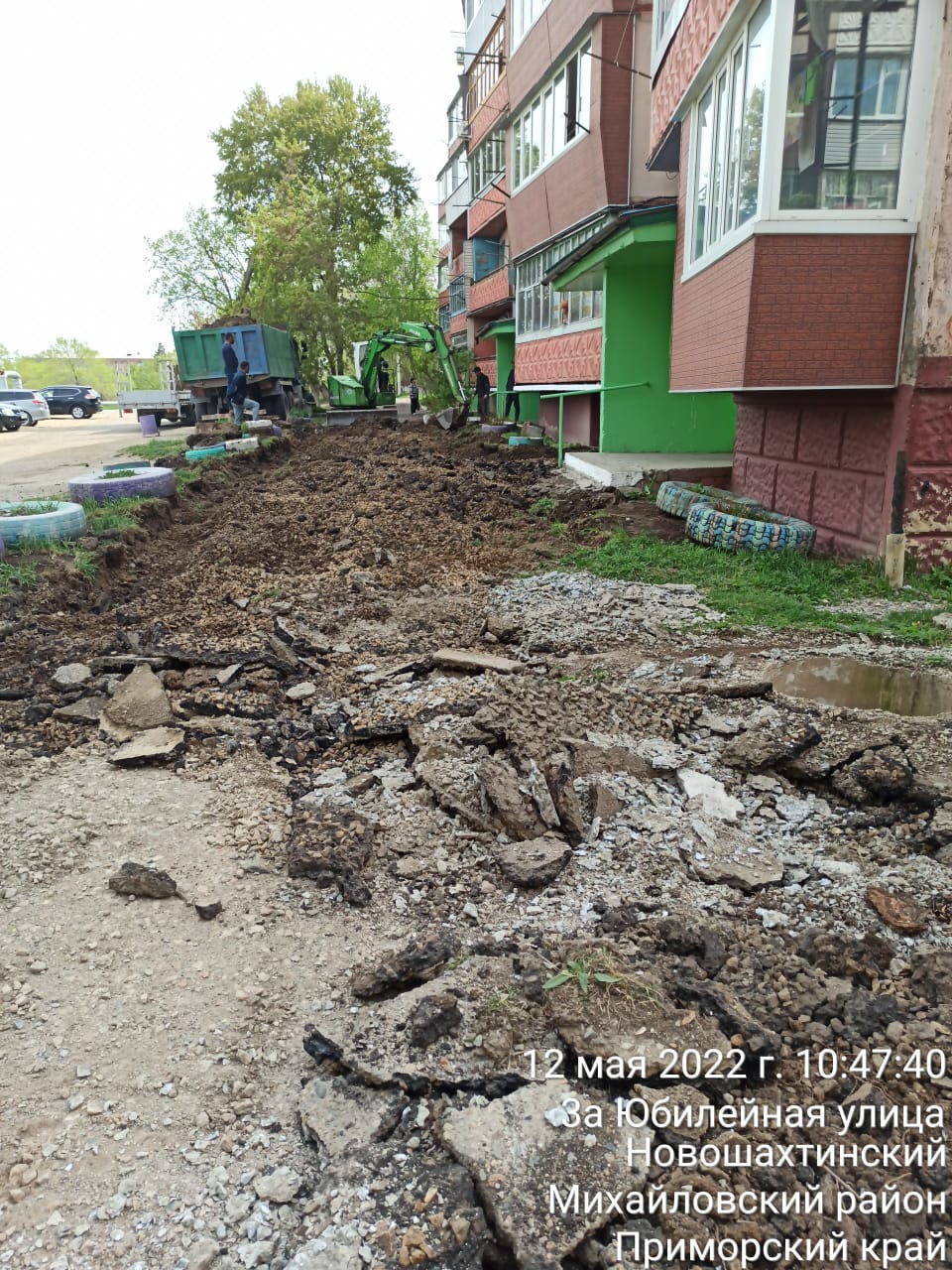 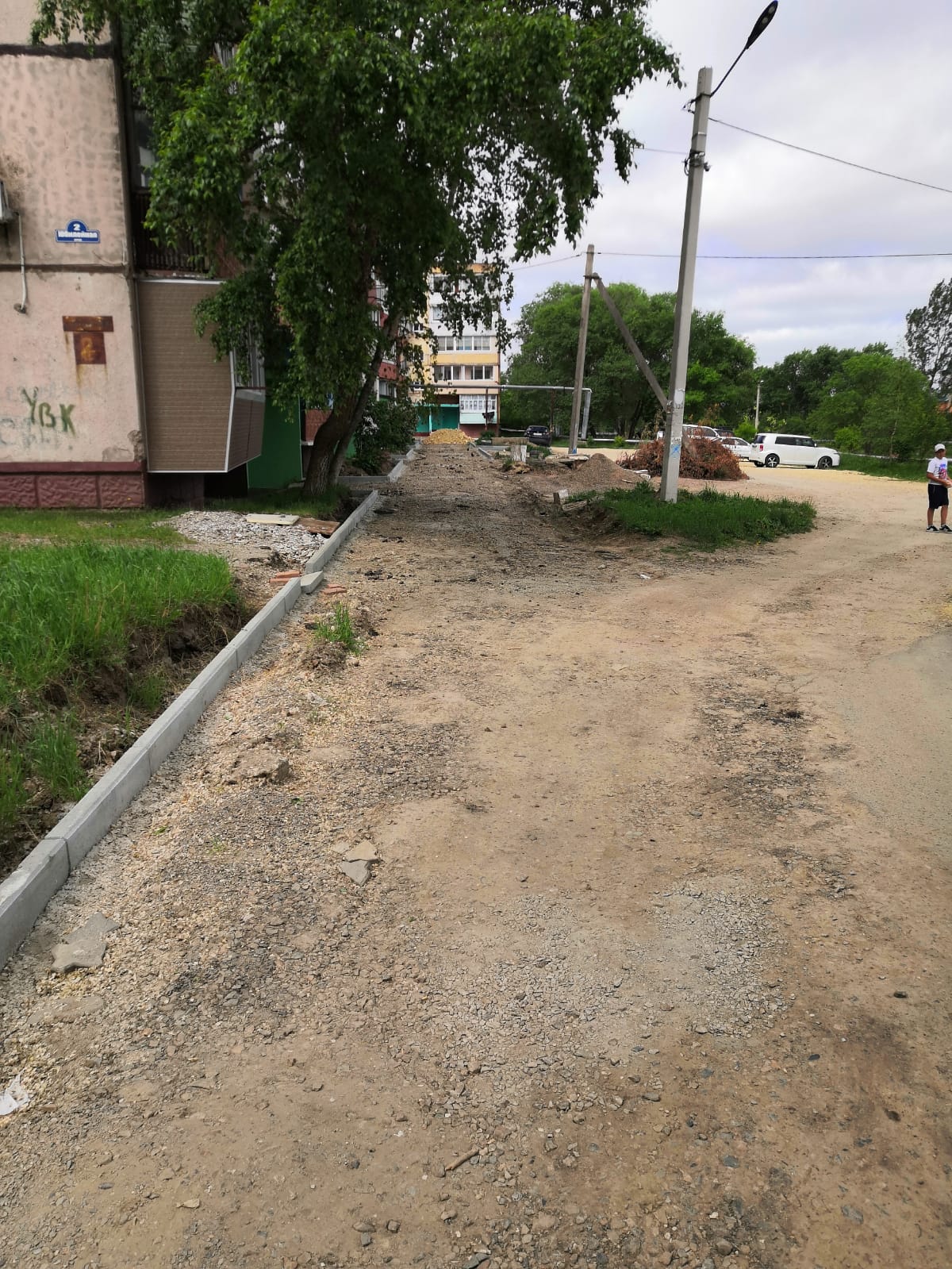 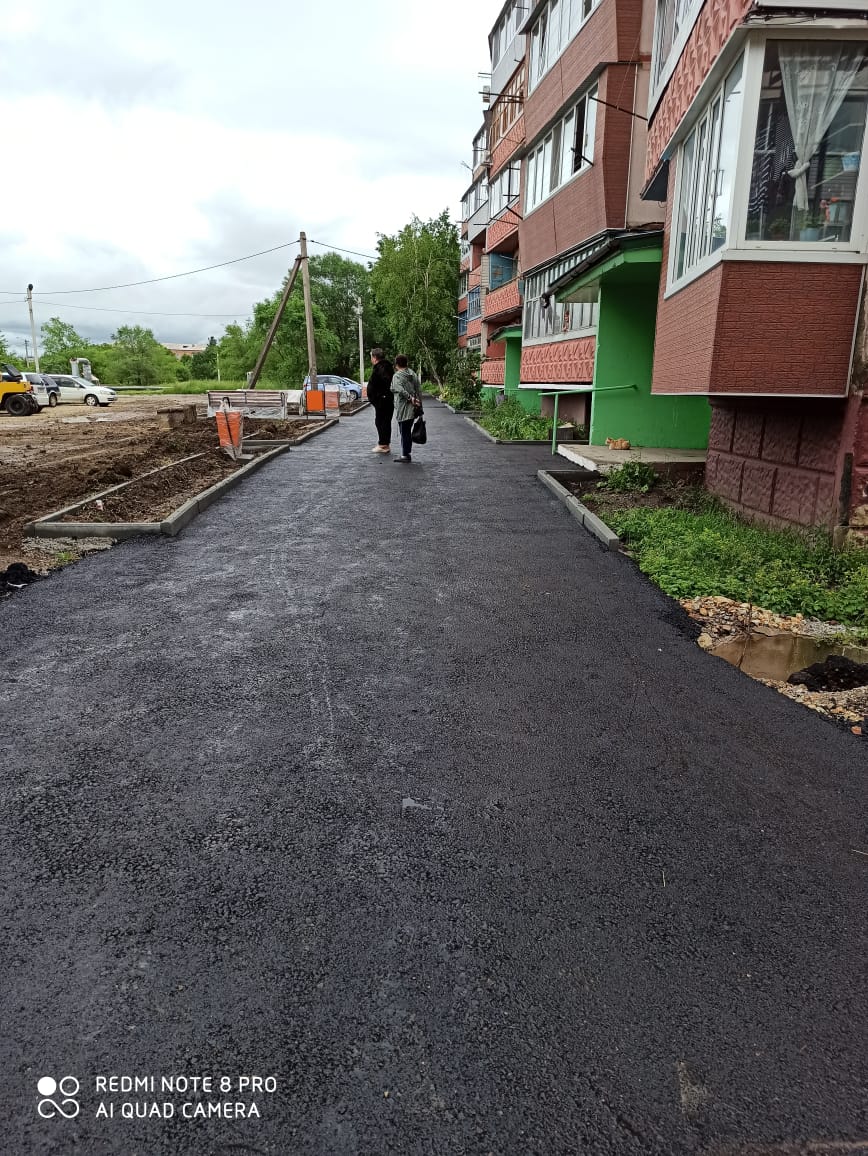 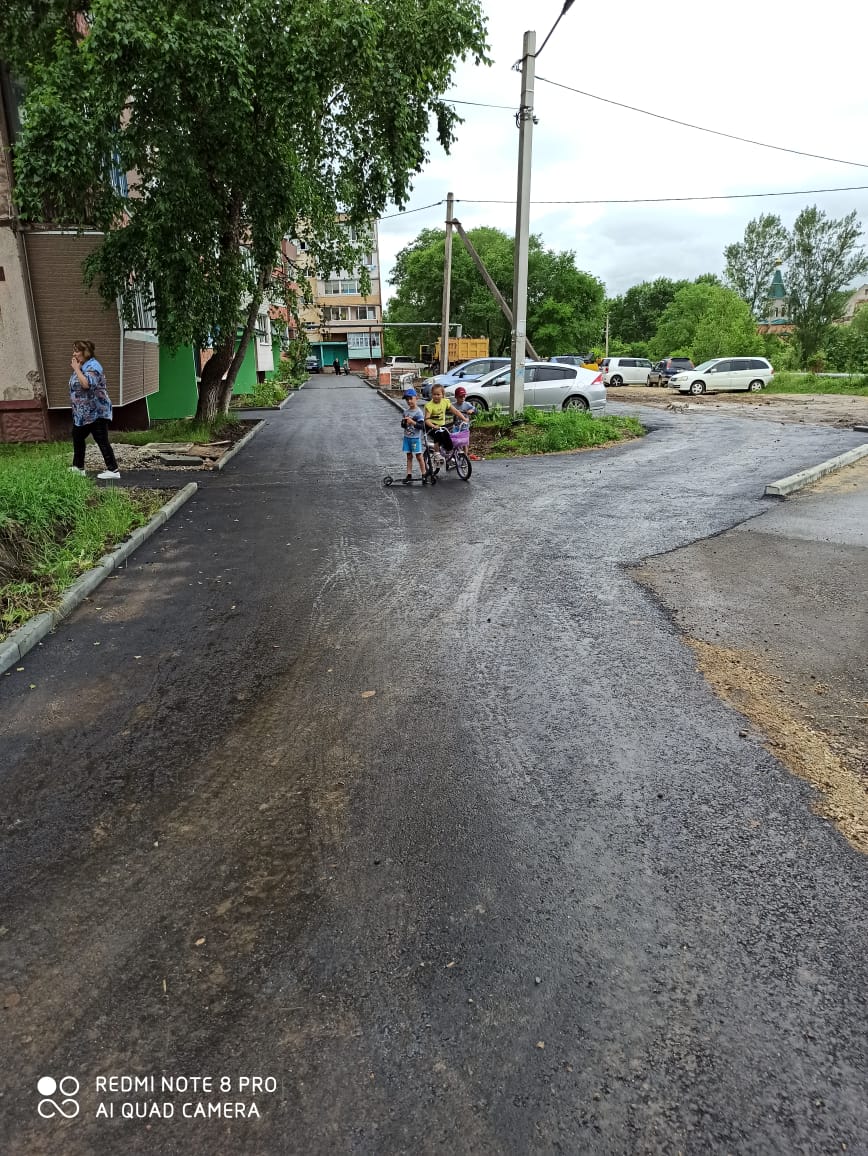 